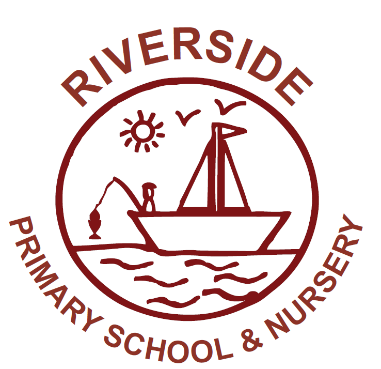 Dear Parents/Carers,We are writing to advise you that in Term 6 children from Y1 to Y6 will be looking at the topic of ‘Changing Me’ using the Jigsaw PSHE scheme of work that we have adapted to suit our school. Jigsaw is a spiral, progressive and effective scheme of work, aiming to prepare children for life, helping them really know and value who they are and understand how they relate to other people in this ever-changing world.For more information on the Jigsaw scheme, please visit the website: www.jigsawpshe.com/ The ‘Changing Me’ puzzle unit is all about coping positively with changes within the human body and all lessons are taught using correct terminology, child-friendly language and diagrams. It is now a statutory requirement to talk about puberty in school and the Jigsaw scheme we use in school supports this. The discussions we have in these lessons are important for your child to be a part of, as they are able to receive the correct age-related information in a safe and secure environment. The lessons build on content and vocabulary taught each year to ensure progression and understanding of the topics taught. All topics are taught sensitively and are appropriate for the children at their age and stage of development, using common experiences such as a new baby in the family. Below is a summary of the lesson focuses and key vocabulary in Year 1.If you require further information about the content including a copy of the scheme of work then please contact your class teacher. You are also welcome to view the materials used, should you wish to.We believe that our programme deals with these topics sensitively and is in line with the statutory guidance.Yours sincerelyMiss L Tullett PSHE Subject Lead 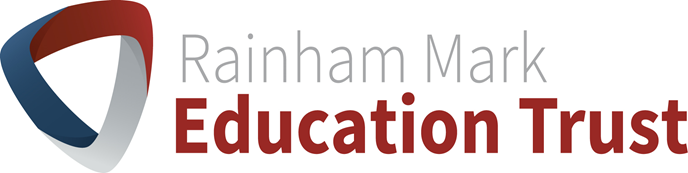 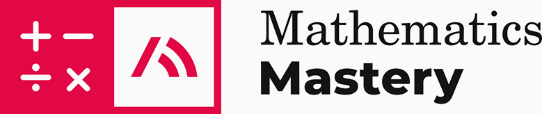 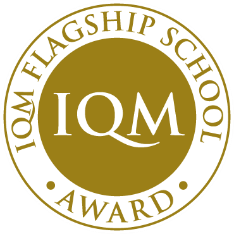 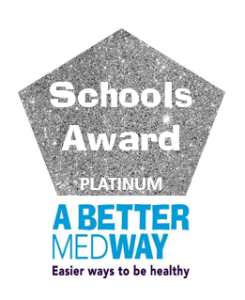 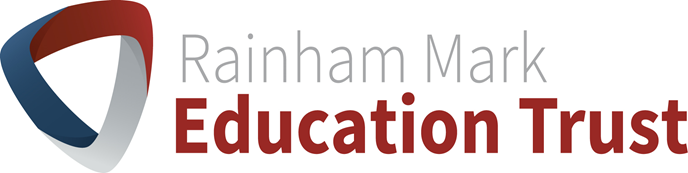 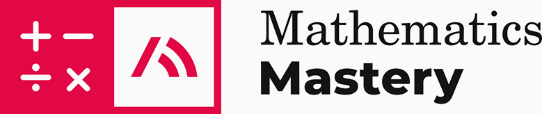 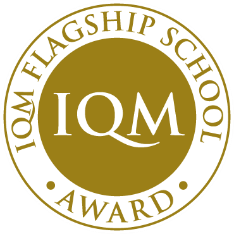 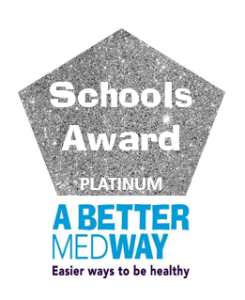 Please find attached a list of key vocabulary covered by each year group. Year Group                Focus of Lessons          Key VocabularyYear 1I am starting to understand the life cycles of animals and humans.I can tell you some things about me that have changed and some things about me that have stayed the same.I can tell you how my body has changed since I was a baby.I can identify the parts of the body that make boys different to girls and can use the correct names for these.I understand that every time I learn something new I change a little bit. I can describe changes that have happened in my life.Life cycleBabyAdulthoodMatureChangePenisTesticlesVaginaLoveRelationshipsFamilyMarriageCommunityMaleFemaleFeelingsEmotionsYear Groups         Key           VocabularyYear 1Life cycleBabyAdulthoodMatureChangePenisTesticlesVaginaLoveRelationshipsFamilyMarriageCommunityMaleFemaleFeelingsEmotions  Year 2New vocabulary that will be taught continuing from previous year groups:GrowControlRespectAppearancePhysicalIndependentTimelineFreedomResponsibilitiesAnusPublicPrivateTouchTextureCuddleHugSqueezeAcceptableUnacceptableComfortableUncomfortable  Year 3New vocabulary that will be taught continuing from previous year groups:UterusWombNutrientsSurviveLoveAffectionCarePubertyOvariesEggStereotypesChallenge   Year 4 New vocabulary that will be taught continuing from previous year groups:UniqueCharacteristicsOvum/OvaMaking loveFertiliseReproductionMenstruationPeriodsHygiene Self-confidenceBody odourSanitary towelsTampons   Year 5 New vocabulary that will be taught continuing from previous year groups:Self-imageBody imageSelf-esteemPerceptionAffirmationRelationshipsConceptionSexual intercourseFallopian tubesFertilisationPregnancyEmbryoOestrogen Umbilical cordSperm SemenContraceptionTestesFertility treatment (IVF)ErectionEjaculation Wet dreamLarynxFacial hairResponsibilitiesGrowth spurtHormones   Year 6 New vocabulary that will be taught continuing from previous year groups:FoetusContractionsGrown upReal selfCelebrityPlacentaCervixAttractionTrustTrustMidwifeSexting LabourPubic hairVoice breaksGrowing tallerHips widen        BreastsOvulationMasturbationClitorisVulva 